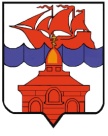 РОССИЙСКАЯ ФЕДЕРАЦИЯКРАСНОЯРСКИЙ КРАЙТАЙМЫРСКИЙ ДОЛГАНО-НЕНЕЦКИЙ МУНИЦИПАЛЬНЫЙ РАЙОНГЛАВА СЕЛЬСКОГО ПОСЕЛЕНИЯ ХАТАНГАРАСПОРЯЖЕНИЕ17.03.2020 г.                                                                                                                   № 006 - РГО проведении публичных слушаний по проекту решения «О внесении изменений в Решение Совета сельского поселения Хатанга «Об утверждении Правил благоустройства, озеленения, содержания территории и строений, обеспечения чистоты и порядка в сельском поселении Хатанга»»В соответствии с Федеральными Законами от 06.10.2003 г. № 131-ФЗ «Об общих принципах организации местного самоуправления в Российской Федерации», от    27.12.2018 г. № 498-ФЗ «Об ответственном обращении с животными и о внесении изменений в отдельные законодательные акты Российской Федерации», Решением Хатангского сельского Совета депутатов от 12.11.2005 г. № 08-РС «Об утверждении положения о публичных слушаниях в Муниципальном образовании «Сельское поселение Хатанга»», Опубликовать проект Решения Хатангского сельского Совета депутатов «О внесении изменений в Решение Совета сельского поселения Хатанга от  14.04.2007 г. № 107-РС «Об утверждении Правил благоустройства, озеленения, содержания территорий и строений, обеспечения чистоты и порядка в сельском поселении Хатанга».Провести публичные слушания по проекту Решения Хатангского сельского Совета депутатов «О внесении изменений в Решение Совета сельского поселения Хатанга от 14.04.2007 г. № 107-РС «Об утверждении Правил благоустройства, озеленения, содержания территорий и строений, обеспечения чистоты и порядка в сельском поселении Хатанга».Утвердить информационное сообщение о проведении публичных слушаний по проекту внесения изменений в Правила благоустройства, озеленения, содержания территорий и строений, обеспечения чистоты и порядка в сельском поселении Хатанга согласно Приложению к настоящему Распоряжению.Назначить председательствующим публичных слушаний главного инженера МКУ «Центр по обеспечению деятельности муниципальных учреждений сельского поселения Хатанга» Татаринцева Василия Викторовича, секретарем публичных слушаний специалиста 1 категории Отдела ЖКХ, благоустройства и градостроительства Администрации сельского поселения Хатанга Павленко Лилию Михайловну.Определить, что публичные слушания состоятся 16.04.2020 г. в здании Администрации сельского поселения Хатанга, расположенного по адресу: с. Хатанга, ул. Советская, д. № 23А, в 15:00 часов.Ответственность за проведение публичных слушаний возложить на Отдел ЖКХ, благоустройства и градостроительства Администрации сельского поселения Хатанга.Отделу делопроизводства и информационного обеспечения Администрации сельского поселения Хатанга (Дуденко Ю. А.), разместить информационное сообщение, о проведении публичных слушаний по вопросу внесения изменений в Правила благоустройства, озеленения, содержания территорий и строений, обеспечения чистоты и порядка в сельском поселении Хатанга, и информационные материалы к ним в Информационном бюллетене Хатангского сельского Совета депутатов и Администрации сельского поселения Хатанга, информационных стендах и на официальном сайте www.hatanga24.ru.Опубликовать Распоряжение в Информационном бюллетене Хатангского сельского Совета депутатов и Администрации сельского поселения Хатанга и на официальном сайте органов местного самоуправления сельского поселения Хатанга www.hatanga24.ru.Контроль за исполнением настоящего Распоряжения возложить на заместителя Главы сельского поселения Хатанга Скрипкина А.С. Временно исполняющая полномочияГлавы сельского поселения Хатанга 						       А.И. Бетту Приложениек Распоряжению Главы сельского поселения Хатангаот 17.03.2020 г. № 006 - РГИНФОРМАЦИОННОЕ СООБЩЕНИЕО ПРОВЕДЕНИИ ПУБЛИЧНЫХ СЛУШАНИЙ ПО ВОПРОСУ ВНЕСЕНИЯ ИЗМЕНЕНИЙ В ПРАВИЛА БЛАГОУСТРОЙСТВА, ОЗЕЛЕНЕНИЯ, СОДЕРЖАНИЯ ТЕРРИТОРИЙ И СТРОЕНИЙ, ОБЕСПЕЧЕНИЯ ЧИСТОТЫ И ПОРЯДКА В СЕЛЬСКОМ ПОСЕЛЕНИИ ХАТАНГААдминистрация сельского поселения Хатанга информирует, что 16.04.2020 года состоятся публичные слушания по вопросу внесения изменений в Правила благоустройства, озеленения, содержания территорий и строений, обеспечения чистоты и порядка в сельском поселении Хатанга.Участниками публичных слушаний являются граждане, постоянно проживающие на территории сельского поселения Хатанга, правообладатели земельных участков, находящихся на территории сельского поселения Хатанга и (или) расположенных на них объектов капитального строительства, а также правообладатели помещений, являющихся частью указанных объектов капитального строительства.Проект Решения Хатангского сельского Совета депутатов «О внесении изменений в Решение Совета сельского поселения Хатанга от 14.04.2007 г. №107-РС «Об утверждении Правил благоустройства, озеленения, содержания территорий и строений, обеспечения чистоты и порядка в сельском поселении Хатанга» размещен на сайте органов местного самоуправления сельского поселения Хатанга.Публичные слушания состоятся 16 апреля 2020 года в здании Администрации сельского поселения Хатанга, расположенного по адресу: с. Хатанга, ул. Советская, д. 23А, в 15:00 часов.	 Предложения, устные и письменные замечания по вопросу проведения публичных слушаний принимаются Отделом ЖКХ, благоустройства и градостроительства Администрации  сельского поселения  Хатанга по  адресу:  с.  Хатанга,  ул.  Советская,         д. № 23А, каб. №10 в срок до 15.04.2020 г., с указанием Ф.И.О., даты рождения и адреса места регистрации.